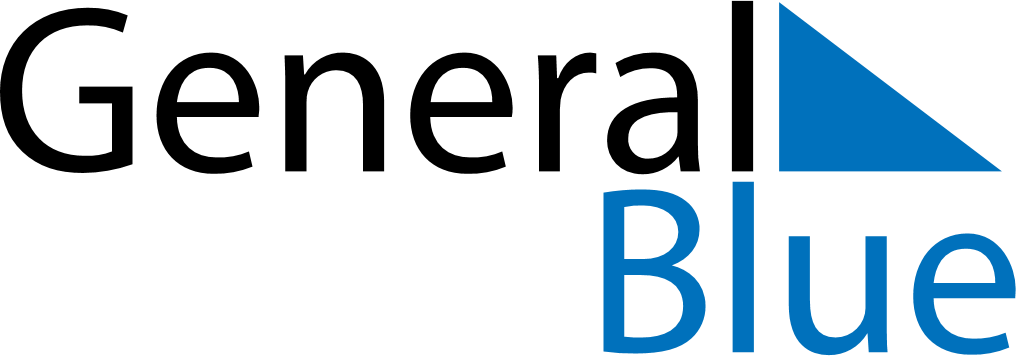 Daily PlannerApril 5, 2021 - April 11, 2021Daily PlannerApril 5, 2021 - April 11, 2021Daily PlannerApril 5, 2021 - April 11, 2021Daily PlannerApril 5, 2021 - April 11, 2021Daily PlannerApril 5, 2021 - April 11, 2021Daily PlannerApril 5, 2021 - April 11, 2021Daily Planner MondayApr 05TuesdayApr 06WednesdayApr 07ThursdayApr 08FridayApr 09 SaturdayApr 10 SundayApr 11MorningAfternoonEvening